Карлсон собирает друзей Литературная игра-викторинаСоставитель: Позняк А. И., библиотекарь 2 категории городской библиотекимикрорайона «Железнодорожный»Читательское назначение: дети младшего школьного возраста.Цель: развивать устойчивый интерес к творчеству Астрид Линдгрен, мотивацию к чтению на основе увлекательной игровой деятельности, воспитывать у учащихся любовь к чтению.       Оформление и оборудование: выставка книг трилогии «Малыш и Карлсон» А. Линдгрен, портрет сказочницы, конфеты, варенье, бельевые прищепки, ватман, фломастеры, мешок со сладостями.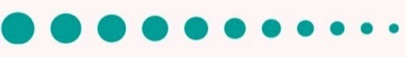 ВЕДУЩИЙ:Дорогие ребята! Наше мероприятие я начну с загадки о сказочном герое:Прилетел сюда проказник,Выдумщик и фантазер. Он и нянька, он и мастер,И художник, и актер. Любит торты он и плюшки,Горы сладостей, конфет,А ребятам, приземлившись,Шлет большой - большой привет!Кто это? (Карлсон)(звучит песня «Смешной человечек»)В 2018 году книге «Малыш и Карлсон, который живет на крыше»  автора Астрид Линдгрен исполняется 63 года. А третьей части  книги «Карлсон, который живет на крыше, проказничает опять» в этом году исполняется 50 лет.Астрид Линдгрен родилась 14 ноября 1907 года в южной Швеции, в небольшом городке Виммербю провинции Смоланд. В 1914 году Астрид пошла в школу. Она хорошо училась, а особенно давалась девочке-выдумщице литература. Одно из ее сочинений было даже опубликовано в газете ее родного городка. Свое детство Астрид считала необыкновенно счастливым. Однажды в марте 1944 года Линдгрен вывихнула ногу, и врачи велели ей три недели не вставать с постели. Согласитесь, лежать три недели очень скучно. Астрид придумала себе занятие. Она начала записывать сказку, которую рассказывала своей дочери. Это была сказка «Пеппи Длинныйчулок». Книжка молниеносно стала популярной. С тех пор сказки Астрид Линдгрен, одна за другой, словно голубь с ладони, взлетали в мир... Но, пожалуй, самые любимые детьми всего мира стали герои – это Карлсон и его верный друг Малыш.А сейчас вопросы викторины:1) «Маленький, толстенький самоуверенный человечек, и к тому же он умеет летать». (Карлсон)2) «Я вовсе не самый обыкновенный». Но это неправда. На свете столько мальчишек, у которых голубые глаза, немытые уши и разорванные на коленках штанишки, что сомневаться тут нечего: он - самый обыкновенный мальчик». (Малыш - Сванте Свантессон)3) «Она оказалась суровой пожилой дамой высокого роста… У нее было несколько подбородков и такие глаза, что Малыш поначалу даже испугался». (Фрекен Бок)4) «Это были самые отпетые хулиганы во всем Вазастане. Они тащили все, что плохо лежало. Словно сороки». (Филе и Рулле)ВЕДУЩИЙ: Молодцы! Вы угадали персонажей произведения.Назовите главных героев. Расскажите, в какой семье рос Малыш?Кто его мама и папа? Чем занимались брат и сестра?А кто такой Карлсон? Есть ли у него семья? Чем он занимается?(Ответы ребят)Продолжаем викторину.5) Сколько лет Малышу? (Малышу 7 лет)(сестре Малыша Бетан - 14 лет, брату Малыша Боссе - 15 лет, Карлсону - мужчина в самом расцвете лет)6) Какая была температура у Карлсона, когда он сказал, что заболел? («30 - 40 градусов, не меньше»)7) Сколько стоит Малыш? (больше 100 тысяч миллионов крон)8) Что нужно проверить у паровой машины, чтобы узнать, исправна ли она, по мнению Карлсона? (предохранительный клапан)9) Какой породы была собака, которую подарили Малышу? (такса)ВЕДУЩИЙ:Молодцы, вы правильно ответили на все вопросы!А сейчас мы с вами отправляемся на «Склад забытых вещей».(Представлены  картинки предметов, которые принадлежат героям произведения)Кому принадлежат эти предметы?- пропеллер;- паровая машина;- несколько тысяч паровых машин;- строительный набор кубиков;- деревянный диванчик;- коллекция марок.Ответы: Карлсону, Малышу.ВЕДУЩИЙ:Ребята, прислушайтесь. Кажется, моторчик жужжит!КАРЛСОН: (Вбегает в зал) Посадку давай! Слышите! Посадку давай!До чего же странный народ пошел! Я им кричу: посадку давай, а они хохочут. Ну, чего хохочете-то?! К ним такой гость прилетел! Давайте, скорее меня угощайте! ВЕДУЩАЯ: Вот тебе и здрасьте! Прилетел, не поздоровался, а его угощай скорее. Нет, Карлсончик, так не хорошо. Карлсон пробегает по залу, растопырив руки (летит). КАРЛСОН: Посторониииись!!!! (пробегает круг) Посадку давай!!! Давай посадку, говорю!!!! Останавливается в середине зала. КАРЛСОН: Ну да? Что, совсем не хорошо? Ну, ладно. Придется все исправлять. Эээх! А вы знаете, кто самый лучший в мире здоровальщик? Конечно, Карлсон. А ну-ка, подставляйте ладошки. Сейчас я одним махом со всеми поздороваюсь! Дети выставляют одну ладошку, Карлсон пробегает и хлопает каждого по ладошке.КАРЛСОН: Теперь всё? ВЕДУЩАЯ: Нет, не всё. Теперь познакомься с нашими ребятами. КАРЛСОН: А вас я и так всех знаю, наблюдаю из своего домика на крыше, как вы играете. А вот как вы живете, сейчас узнаю. Ну-ка скажите, как вы живете? Ответы детей. КАРЛСОН: Эх, вы! Кто так отвечает? Надо же выставить вперед большой палец и сказать: «Вот так!». Игра «вот так!» (Карлсон задает детям вопросы и показывает движения, дети повторяют за ним движения) КАРЛСОН: Как дела?ДЕТИ: Вот так! (показывают большой пальчик)КАРЛСОН: Как в школу идете?ДЕТИ: Вот так! (изображают ходьбу на месте)КАРЛСОН: Как домой из школы бежите?ДЕТИ: Вот так! (бегут на месте)КАРЛСОН: Как без учителя шумите?ДЕТИ: Вот так! (топают ногами)КАРЛСОН: А как на тихом часу  спите?ДЕТИ: Вот так! (складывают ладошки вместе, прикладывают к щечке, закрывают глаза)КАРЛСОН: Как над шутками смеетесь?ДЕТИ: Вот так! (схватившись за живот, смеются вместе с Карлсоном)КАРЛСОН: А как плачете, когда мама не дает шоколадку?ДЕТИ: Вот так! (трут кулачками глаза, изображают плач)КАРЛСОН: Как шалите? ДЕТИ: Вот так! (надув щеки, хлопнуть по ним) КАРЛСОН: Продолжаем разговор. Ну? И чего вы меня до сих пор не спросите, зачем я прилетел? Ведущая и дети спрашивают. КАРЛСОН: А как же? Как же я мог не прилететь, когда в библиотеке столько ребят!КАРЛСОН: А вы знаете, у вас какое-то скучное мероприятие.ВЕДУЩАЯ: Это почему? КАРЛСОН: А как же?! На мероприятии  положено шалить, играть и есть всякие сладости. А у вас ничего этого нет. Ну, ничего, вам неслыханно повезло! Потому что именно сегодня и именно сейчас я приглашаю вас в удивительное путешествие! ВЕДУЩАЯ: Но зачем нам куда-то отправляться? Нам и здесь хорошо. КАРЛСОН: Вот скажите, ребята, разве вам интересно будет, если вы будете просто отвечать на вопросы? Правильно, это же скучно. Вот видите, им совсем не хочется, чтобы вы им задавали вопросы. И потому... (заговорчески улыбается)Пригласить я всех хочуВ Сладкоежкину страну.Там печенье и варенье,Торт, конфеты, шоколад,Будет сладким угощение, Каждый будет очень рад! КАРЛСОН: Мы летим с вами в самую замечательную Сладкоежкину страну. Ой, я бы из нее и не улетал бы никогда! Только вот вопрос: на чем вы-то полетите? У вас вот таких пропеллеров, конечно, нет? Ну-ка покажите. Точно, нет! О! Тогда мы полетим на самом удивительном летательном аппарате – на сме-хо-ле-те! ВЕДУЩАЯ: Что-то мы такого транспорта не знаем. КАРЛСОН: А что вы вообще знаете? Вот я!.. Я знаю! И даже прокачу вас на смехолете. А чтобы он отправился в полет, нужно быстренько построиться, вытянуть руки в стороны и рассказать веселый смехолетный стишок. Я буду его рассказывать, а вы помогайте и дружно кричите: «Ха-ха-ха! Ха-ха-ха!» Порепетируем! Дети пробуют дружно, а главное весело, произнести «Ха-ха-ха! Ха-ха-ха!». Полет на смехолете.КАРЛСОН: Крылья в стороны! (дети вытягивают руки в стороны) Пристегнули ремни! (дети вместе с Карлсоном изображают, как пристегивают ремни безопасности) Включаем моторы! (все нажимают себе на носы) Отправляемся в полет, повезет нас смехолёт! КАРЛСОН: Мы летим на смехолете!ДЕТИ: Ха-ха-ха! Ха-ха-ха!КАРЛСОН: И смеемся мы в полете!ДЕТИ: Ха-ха-ха! Ха-ха-ха!КАРЛСОН: В Сладкоежкину страну!ДЕТИ: Ха-ха-ха! Ха-ха-ха! КАРЛСОН: Полетим мы. Ай, да ну!ДЕТИ: Ха-ха-ха! Ха-ха-ха!КАРЛСОН: В Сладкоежкину страну прилетели! Расстегнуть ремни! Наш смехолет совершил посадку в замечательной, объеденческой  и вкуснятинской Сладкоежкиной стране! В этой стране все игры и конкурсы сладкие! И даже песни какие?ДЕТИ: Сладкие!КАРЛСОН: Правильно! И даже танец какой?ДЕТИ: Сладкий!(Танец с Карлсоном)КАРЛСОН: Отличненько! Потанцевали, а что дальше? Конечно, игры! И в Сладкоежкиной стране очень любят угадайкины игры.ВЕДУЩАЯ: Что это за угадайкины игры? КАРЛСОН: Ну, это такие игры, где надо разгадывать загадки. И я знаю одну такую угадайкину игру. А вопросы будут про мои любимые сладости! Конечно, самый главный разгадывальщик загадок в мире – это я, но посмотрим, как вы справитесь. А вы почти такие же сладкие, как и я!         Сладкая викторина.(Карлсон задает вопросы детям) 1. Как называется круглый леденец на палочке? (чупа-чупс)2. У какой сладости внутри маленькая игрушка? (Киндер-сюрприз)3. Что любил Винни Пух? (мед)4. Каким лекарством любит лечиться Карлсон? (вареньем)(На столе стоят баночки с несколькими видами варенья, ребята пробуют и отгадывают, из каких ягод сварено предложенное Карлсоном варенье)Игра «Волшебный мешочек». Для игры потребуется небольшой красивый мешочек, в котором лежат сладости или некрупные фрукты. Взять для игры 3-4 человека. Дети засовывают руку в мешочек и, не подглядывая, находят и угадывают сладость. Кто угадал, забирает ее себе в качестве приза. КАРЛСОН: А еще в Сладкоежкиной стране всегда очень красиво. Здесь столько цветов! Но ветер налетел и оборвал все лепестки с цветов. Давайте поможем их собрать! (ребята собирают лепестки)КАРЛСОН: А знаете, чем любят украшать себя жители Сладкоежкиной страны? Конечно, конфетами!!! Игра «Наряди друга в конфетный наряд». Вызвать 2 пары. Нужно прицепить конфеты к одежде прищепками. Карлсон и ведущая помогают тем, кому трудно. КАРЛСОН: Ой, какие красивые получились наряды! Но мы же не сможем в них всегда ходить. Поэтому мне нужны два помощника, которые с завязанными глазами снимут конфеты с ребят. Игра «Раз печенье, два печенье, три…».В игре участвуют 5-8 детей. Каждый по очереди говорит: 1-й участник: Раз печенье! 2-й участник: 2 печенье! 3-й участник: три. Суть игры в том, чтобы третий участник сказал «три», а не три печенья. Тот, кто ошибается, выходит из игры и т. д.ВЕДУЩИЙ:А сейчас мы с вами отдохнем и проведем физкультминутку.Игра «Что любит Карлсон?»Вспомнить только всем нам нужно, что любит Карлсон на обед?Отвечайте громко, дружно только «да» иль только «нет».Любит Карлсон на обед съесть большой кулек конфет? (Да)Любит Карлсон или нет вкусный тортик на обед? (Да)Будет Карлсон на обед есть свой собственный берет? (Нет)Любит Карлсон на обед кушать тефтели иль нет? (Да)Может, Карлсон на обед будет соус без котлет? (Нет)Любит Карлсон на обед пироги без свечек? (Да)Любит Карлсон для леченья кушать банками варенье? (Да)Любит Карлсон на обед отведать чипсиков пакет? (Нет)Карлсону для настроения очень надо смесь печенья? (Да)Будет Карлсон или нет «Фантой» запивать обед? (Нет)Любит Карлсон на обед гору плюшек или нет? (Да)Игра закончилась моя, и есть, за что вас похвалить.КАРЛСОН: Ну что ж, пора отправляться в обратный путь – в мой домик на крыше.ВЕДУЩИЙ: А как же фотография? Надо бы сфотографироваться на память.	КАРЛСОН: Нет. Фотографироваться - это скучно. Ну что тут веселого? Все растянут рты в улыбочки. Щёлк! И всё?	ВЕДУЩИЙ:  А у тебя есть что-то поинтересней?КАРЛСОН: Конечно! Чтобы у наших ребят осталась память о сегодняшнем мероприятии, мы прямо сейчас сделаем фотографию по-карлсоновски!Игра «Фотография по-карлсоновски».Ребята делятся на две команды. Первые скачут до листа на одной ноге, а потом рисуют себя. Вторые - добегут до листа и нарисуют свой портрет. Третьи пройдут, пятясь спиной до листа и нарисуют себя.  Четвертые нарисуют себя, держа фломастер в зубах и т. д.Карлсону вручается фотография на память. КАРЛСОН: Спасибо, друзья! До свиданья, детвора! Попрощаться пришла нам пора! Он прощается с ребятами и улетает в свой домик на крыше.                            (Звучит песня «Карлсон»)Ссылки на использованные источники:1.https://kopilkaurokov.ru/doshkolnoeObrazovanie/meropriyatia/stsienarii_razvliechieniia_karlson_v_ghostiakh_u_riebiat.2.https://www.babyblog.ru/community/post/Prazdnik/488851.3.http://kssovushka.ru/zhurnal/9/580-stsenarii-prazdnika-karlson-kotoryi-zhivet-na-kryshe/.4.http://www.openclass.ru/node/131929.5.http://mp3ostrov.com/?string=%C0%ED%E4%F0%E5%E9+%C2%E5%F1%E5%ED%E8%ED Музыкальный остров А. Весенин песня смешной человечек6.http://mp3-6.6.http://mp3-pesnja.com/song/песня+карлсона+я+спешил+к+вам+ друзья – Иванов Андрей Песня Карлсона.7.http://www.youtube.com/watch?v=DyVNUDBHxx4 – мультфильм «Малыш и Карлсон».